An ranníocaíocht le haghaidh caiteachas taistil agus cothabhálaUimhir an chomórtais/an nóis imeachta roghnúcháin …………………………………………………………………Uimhir iarrthóra: …………………………………………….1. Iarrthóir:Sloinne …………………………..…………………… Ainm ………………………….………….………....…….….Áit chónaithe – seoladh (an seoladh atá sa chuntas EPSO):Sráid ………………………………………………………………………………….………...N°…….……..….….. Cód poist …………………… Baile …………………………………………Tír …………………………………….. Teil: …………………………………… Ríomhphost: …………………………………….…..……...…….………….Áit oibre reatha – seoladh:Cód poist …………………… Baile ……………………………….....…… Tír ……………..……………………... Cuir isteach cruthúnas ar an taisteal1agus tabhair do d'aire nach ndéanfar aon íocaíocht mura bhfaighfear an cruthúnas sin. Ní gá admháil fhoirmiúil ar iostas óstáin ach má tá tú incháilithe liúntas iostais a fháil de bhun Airteagal 6 de na Rialacha (féach an suíomh gréasáin).2. Áit na dtrialacha: …………………………..………………………………………………………………………Dáta na trialach: .……………………………..…………….…Am: ó: ……………….…. go dtí ………..……………Ní mór an iarraidh seo a chur isteach faoi 3 mhí ó dháta an chomórtais/na trialach.3. Costais bhreise a bhaineann le riachtanais speisialta nó míchumas (abair cén cineál):………………………………………………………………………………….………....……….....….…………..... ………………………………………………………………………………..………...….…………...……………...(Cuir nóta míniúcháin le do thoil maidir le haon chostais bhreise).Dearbhaím, a bhfuil mo shíniú anseo thíos, go bhfuil an ráiteas seo fíor cruinn agus nach ndearnadh an íocaíocht fós. Tá a fhios agam gur féidir go ndícháileofar mé ón gcomórtas/bpróiseas roghnúcháin atá ar siúl má fhaigheann EPSO amach go bhfuil na sonraí sa ráiteas seo bréagach.……………………………….………		………..……………………………………..…………..………….An dáta agus síniú an iarrthóra	Ainm an oifigigh i roinn na gcomórtas atá freagrach as an dearbhú "ceadaithe lena n-íoc", an dáta agus síniú an oifigigh sin===============================================================================4. Le líonadh isteach ag EPSOAchar ……………………km = …………………….€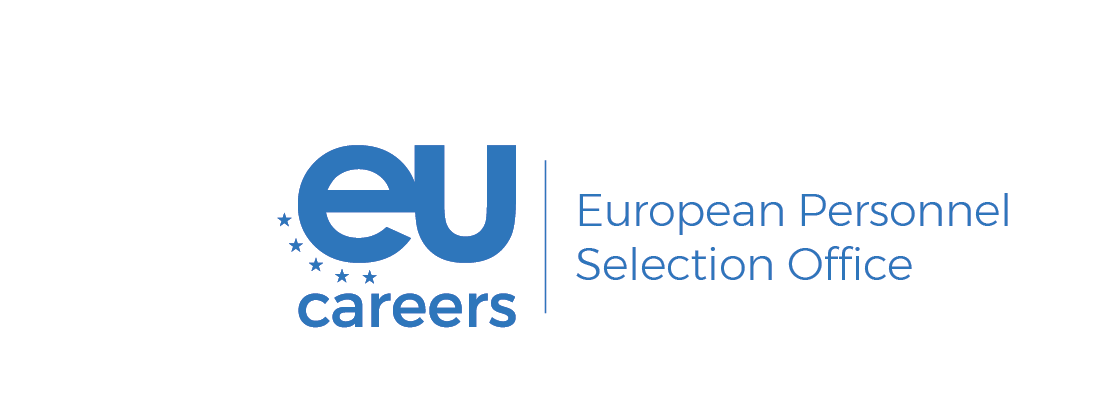 